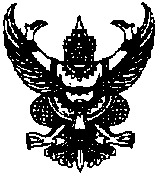 ประกาศคณะกรรมการดำเนินการประมูลด้วยระบบอิเล็กทรอนิกส์เรื่อง   กำหนดวัน เวลา สถานที่ และเงื่อนไขการประมูลจัดจ้างด้วยระบบอิเล็กทรอนิกส์------------------------------	ตามที่ องค์การบริหารส่วนตำบลสองแพรก ได้ประกาศเชิญชวนผู้ค้าเข้าร่วมประมูลจ้างก่อสร้างถนนคอนกรีตเสริมเหล็กสายทางหลวงแผ่นดิน-เชื่อมตลาดโตรม  หมู่ที่  1 ตำบลสองแพรก     ตามประกาศองค์การบริหารส่วนตำบลสองแพรก   และเอกสารการประมูลจัดจ้างด้วยระบบอิเล็กทรอนิกส์ เลขที่  6/2554    ลงวันที่  17  มิถุนายน  2554 ดังกล่าวไปแล้วนั้น		คณะกรรมการดำเนินการประมูลด้วยระบบอิเล็กทรอนิกส์ขอประกาศให้ทราบถึงกำหนดวัน เวลา สถานที่ และเงื่อนไขการประมูล  รายละเอียดดังต่อไปนี้ 	      	1.กำหนดวัน เวลา สถานที่จัดประมูลในวันที่  11 กรกฎาคม 2554  ระหว่างเวลา 10.00 -10.30 น. ณ ศูนย์รวมข้อมูลข่าวสารการซื้อการจ้างระดับตำบล  อำเภอชัยบุรี  จังหวัดสุราษฏร์ธานี	           2.วิธีการประมูลใช้การประมูลแบบ  ปิด	             3.วงเงินในการจัดหา  661,900  บาท                           4. ระยะเวลาการประมูล  30  นาที                           5. ช่วงราคาประมูลขั้นต่ำ  594,700  บาท	             6. ช่วงเวลาสุดท้ายก่อนปิดประมูล 5 นาทีประกาศ ณ วันที่  6  กรกฎาคม พ.ศ. 2554(ลงชื่อ)...........................................ประธานกรรมการ                                                                  (นายประยุกต์  สุดดวง)                                                  (ลงชื่อ)............................................กรรมการ(นางสาวสุณีสา  ศิริมุสิกะ)(ลงชื่อ)...........................................กรรมการ(นางสาวพรพิมล  หัวแหลม)ประกาศคณะกรรมการดำเนินการประมูลด้วยระบบอิเล็กทรอนิกส์เรื่อง   กำหนดวัน เวลา สถานที่ และเงื่อนไขการประมูลจัดจ้างด้วยระบบอิเล็กทรอนิกส์------------------------------	ตามที่ องค์การบริหารส่วนตำบลสองแพรก ได้ประกาศเชิญชวนผู้ค้าเข้าร่วมประมูลจ้างก่อสร้างถนนคอนกรีตเสริมเหล็กสายปากบางใหม่  หมู่ที่  5  ตำบลสองแพรก     ตามประกาศองค์การบริหารส่วนตำบลสองแพรก   และเอกสารการประมูลจัดจ้างด้วยระบบอิเล็กทรอนิกส์  เลขที่  7/2554    ลงวันที่  17  มิถุนายน  2554 ดังกล่าวไปแล้วนั้น		คณะกรรมการดำเนินการประมูลด้วยระบบอิเล็กทรอนิกส์ขอประกาศให้ทราบถึงกำหนดวัน เวลา สถานที่ และเงื่อนไขการประมูล  รายละเอียดดังต่อไปนี้ 	      	1.กำหนดวัน เวลา สถานที่จัดประมูลในวันที่ 11 กรกฎาคม 2554 ระหว่างเวลา 10.35 -11.05 น. ณ ศูนย์รวมข้อมูลข่าวสารการซื้อการจ้างระดับตำบล  อำเภอชัยบุรี  จังหวัดสุราษฏร์ธานี	           2.วิธีการประมูลใช้การประมูลแบบ  ปิด	             3.วงเงินในการจัดหา  662,000  บาท                           4. ระยะเวลาการประมูล  30  นาที                           5. ช่วงราคาประมูลขั้นต่ำ  627,000  บาท	             6. ช่วงเวลาสุดท้ายก่อนปิดประมูล 5 นาทีประกาศ ณ วันที่  6  กรกฎาคม พ.ศ. 2554(ลงชื่อ)...........................................ประธานกรรมการ                                                                  (นายประยุกต์  สุดดวง)                                                  (ลงชื่อ)............................................กรรมการ(นางสาวสุณีสา  ศิริมุสิกะ)(ลงชื่อ)...........................................กรรมการ(นางสาวพรพิมล  หัวแหลม)ประกาศคณะกรรมการดำเนินการประมูลด้วยระบบอิเล็กทรอนิกส์เรื่อง   กำหนดวัน เวลา สถานที่ และเงื่อนไขการประมูลจัดจ้างด้วยระบบอิเล็กทรอนิกส์------------------------------	ตามที่ องค์การบริหารส่วนตำบลสองแพรก ได้ประกาศเชิญชวนผู้ค้าเข้าร่วมประมูลจ้างก่อสร้างถนนคอนกรีตเสริมเหล็กสายคลองโซง-หินลูกช้าง  หมู่ที่  7-6 ตำบลสองแพรก     ตามประกาศองค์การบริหารส่วนตำบลสองแพรก   และเอกสารการประมูลจัดจ้างด้วยระบบอิเล็กทรอนิกส์ เลขที่  8/2554    ลงวันที่  17  มิถุนายน  2554  ดังกล่าวไปแล้วนั้น		คณะกรรมการดำเนินการประมูลด้วยระบบอิเล็กทรอนิกส์ขอประกาศให้ทราบถึงกำหนดวัน เวลา สถานที่ และเงื่อนไขการประมูล  รายละเอียดดังต่อไปนี้ 	      	1.กำหนดวัน เวลา สถานที่จัดประมูลในวันที่  11 กรกฎาคม 2554   ระหว่างเวลา 11.10 -11.40 น. ณ ศูนย์รวมข้อมูลข่าวสารการซื้อการจ้างระดับตำบล  อำเภอชัยบุรี  จังหวัดสุราษฏร์ธานี	           2.วิธีการประมูลใช้การประมูลแบบ  ปิด	             3.วงเงินในการจัดหา 3,900,000  บาท                           4. ระยะเวลาการประมูล  30  นาที                           5. ช่วงราคาประมูลขั้นต่ำ  3,705,000  บาท	             6. ช่วงเวลาสุดท้ายก่อนปิดประมูล 5 นาทีประกาศ ณ วันที่  6  กรกฎาคม พ.ศ. 2554(ลงชื่อ)...........................................ประธานกรรมการ                                                                  (นายประยุกต์  สุดดวง)                                                  (ลงชื่อ)............................................กรรมการ(นางสาวสุณีสา  ศิริมุสิกะ)(ลงชื่อ)...........................................กรรมการ(นางสาวพรพิมล  หัวแหลม)